Жизнь лагерей с дневным пребыванием 2 смены.2 смена лагерей с дневным пребыванием очень насыщенная, интересная, познавательная, которая проходит в рамках реализации профильной краеведческой программы «Моя малая Родина», также по трём тропам, как и в 1 смене лагерей с дневным пребыванием: «Мой дом родной», «Мои земляки», «Мы будущее нашей Малой Родины». В течении всей смены ребята рассказываюто своих прадедах, которые удостоены медалями: «За отвагу», орденом «Красной звезды»,орденами 1 и 2 степени «Отечественной войны».Так же проходятквест-игры «Мой родной город», бывают на пеших экскурсиях по памятным и историческим местам нашего города. Словно на машине времени, ребята оказываются у истоков истории родного города, узнают прежние названия улиц, историю старых зданий и сооружений.По традиции и в рамках безопасности посещают пожарную часть города Спасск-Дальний. Ребятам проводят экскурсии по зданию и данной территории, рассказывают об имеющихся в распоряжении пожарных машинах, что с ними связано, как они работают, чем оборудованы.  Оказывается, пожарный автомобиль таит в себе большой арсенал для тушения возгораний. Сотрудники МЧС также продемонстрироваливоспитанникам, как сложна и опасна данная профессия. Ребятам   продемонстрировали специальное оборудование для спасения людей, дали возможность примерить маску спасателя и пострадавшего. Особое внимание сотрудники МЧС уделили своему рассказу о безопасности в лесу, на отдыхе, во дворе.Дети с большим интересом слушали и задавали интересующие их вопросы. Искренняя радость и любознательность детворы вызвала улыбки у работников пожарной части. Посещали Спасский краеведческом музее им. Н. Береговой, проходили сразу 2 экскурсии: 1) Горница переселенцев; 2) Природа Приханкайской низменности. Встречались с заслуженным работником культуры РФ,почётным гражданином г.о.Спасск-Дальний,педагогом дополнительного образования художественной направленности высшей квалификационной категории,руководителем ансамбля народного танца «Ярило»Василием Сергеевичем Савченко, который подробно рассказывал о своей профессиональной деятельности.Ребята внимательно слушали,задавали интересующие вопросы. Была организована встреча со специалист-эксперт территориального отдела управления Роспотребнадзора по ПК в г.о. Спасск-Дальний Яна Третьяк провела профилактическую беседу в рамках проекта "Школа здорового питания", рассмотрели подробно вопросы: «Что такое здоровое питание?  Какие продукты составляют основу здорового рациона? Чем они полезны? И какие существуют не полезные продукты?».  Одним словом, жизнь в лагерях с дневным пребыванием очень насыщенная.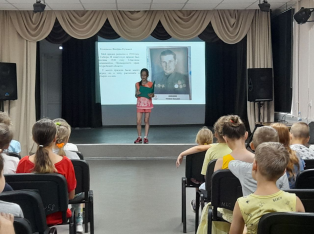 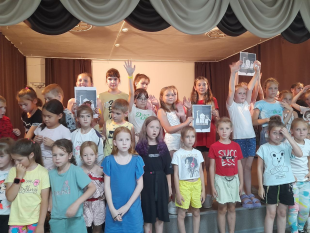 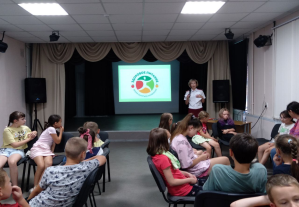 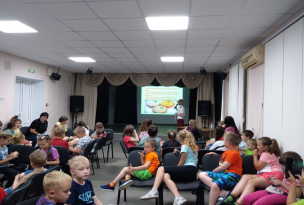 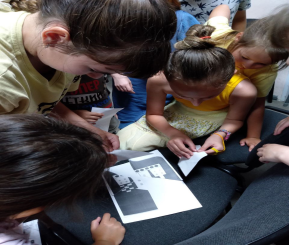 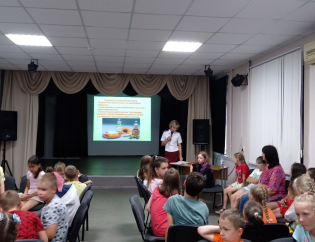 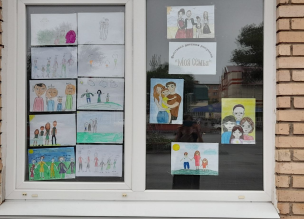 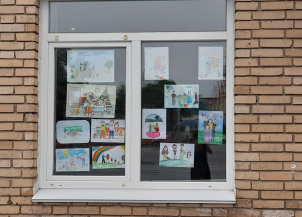 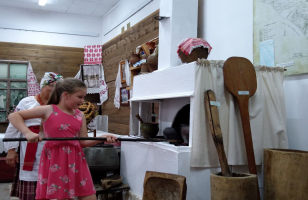 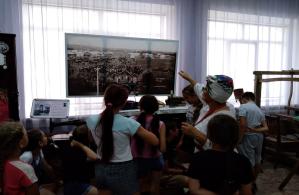 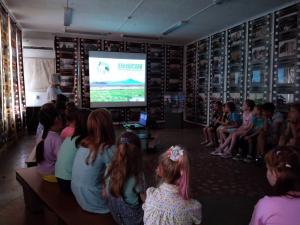 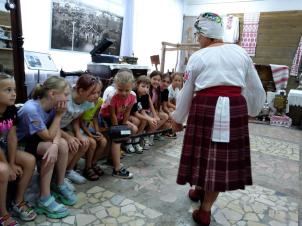 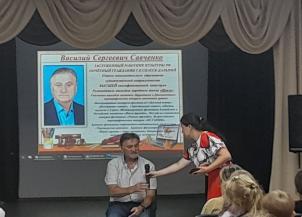 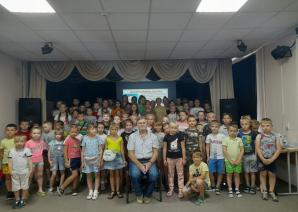 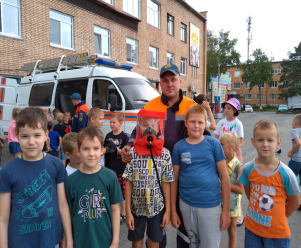 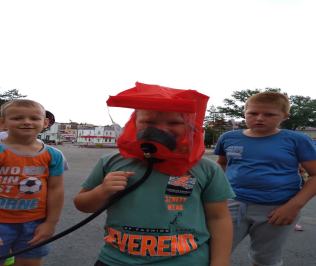 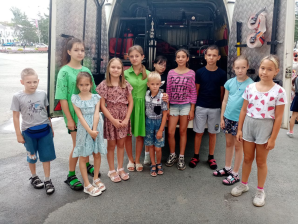 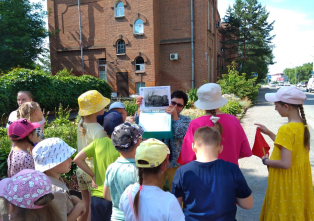 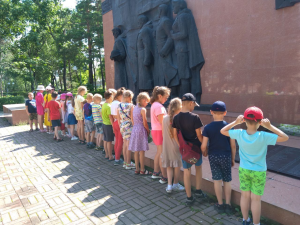 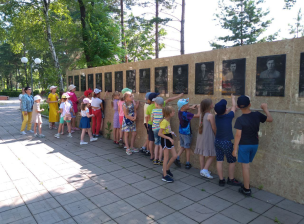 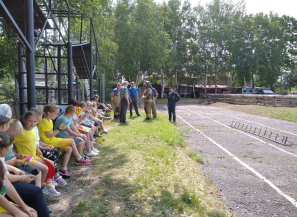 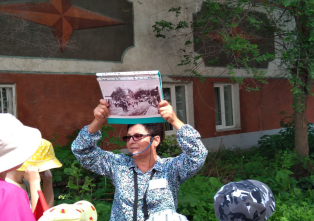 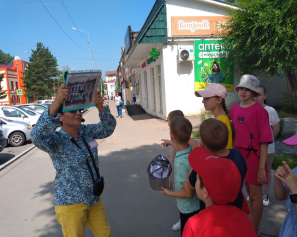 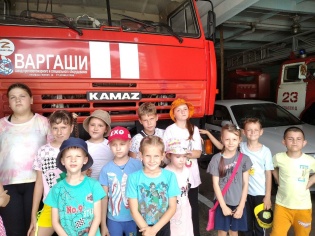 